Klasa I  Szkoła Podstawowa Specjalna Nr 4 dla uczniów z niepełnosprawnością intelektualną w stopniu umiarkowanym i znacznymNazwisko i imię nauczyciela: Kondraciuk Elżbieta el.kondraciuk@wp.pltermin realizacji: 25.04.2020 r. , 28.05.2020 r.Temat: Tulipan z papieru.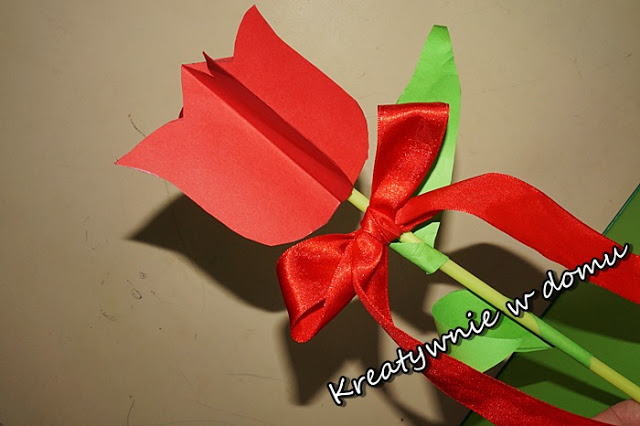 	Jak zrobić piękny tulipan z okazji Dnia Mamy?Z szablonu tulipana wycinany 4 kielichy / bobrze jak będą symetryczne i równej wielkości/. Każdy z kielichów składamy na pół.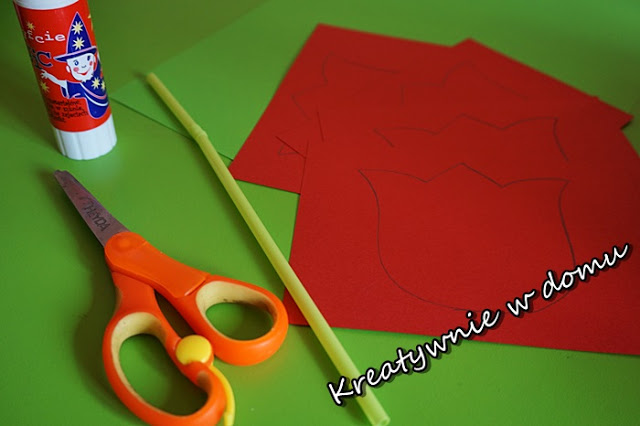 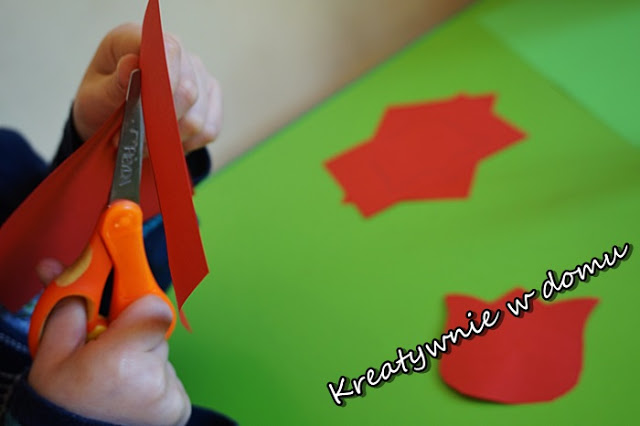 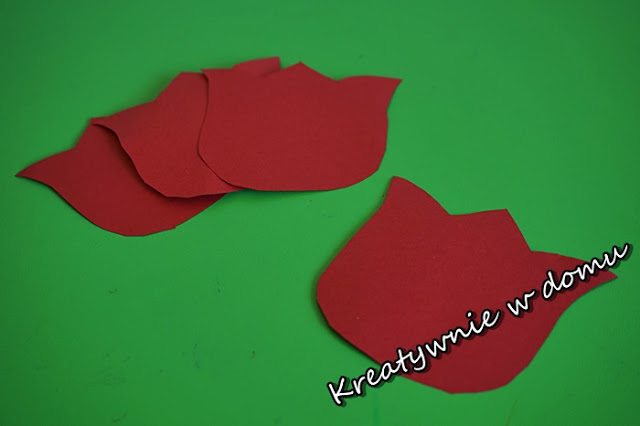 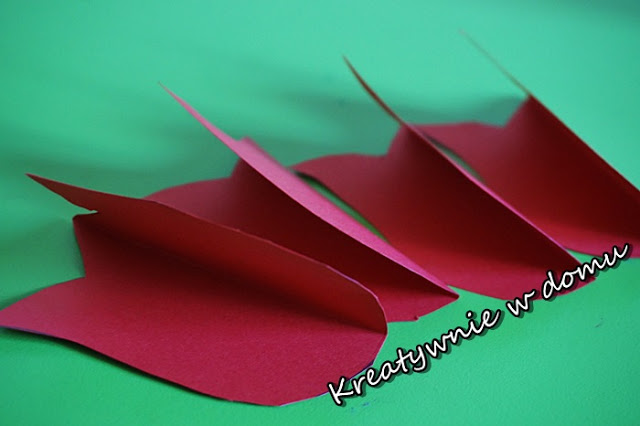 Do jednego z kielichów przyklejamy taśmę bazbarwną, słomkę do napojów lub patyczek do szaszłyków  - oklejony bibułą. Następnie sklejamy kielichy ze sobą tworząc trójwymiarową postać tulipana. Na koniec wycinamy listki z zielonego papieru i przyklejamy do łodygi. Można ozdobić tulipan kokardą. 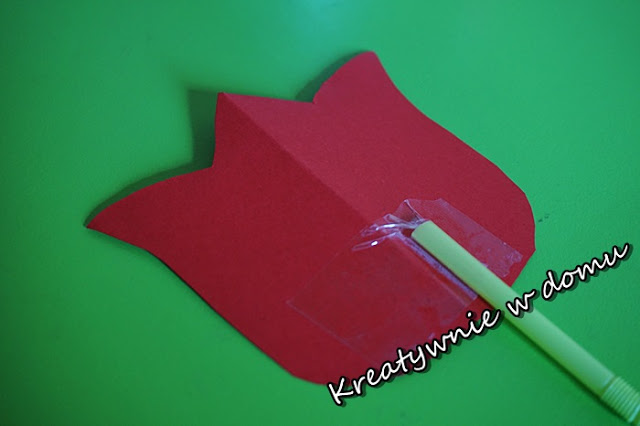 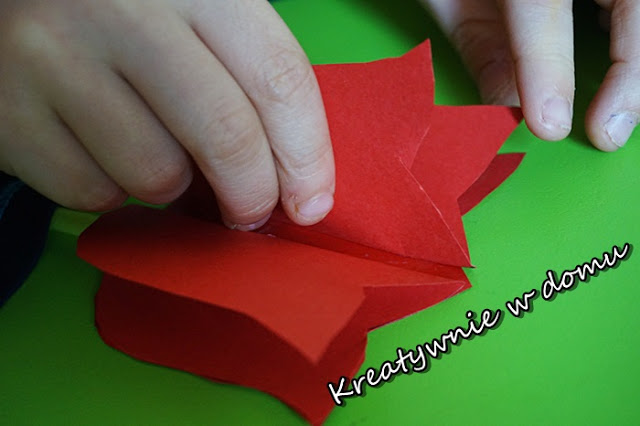 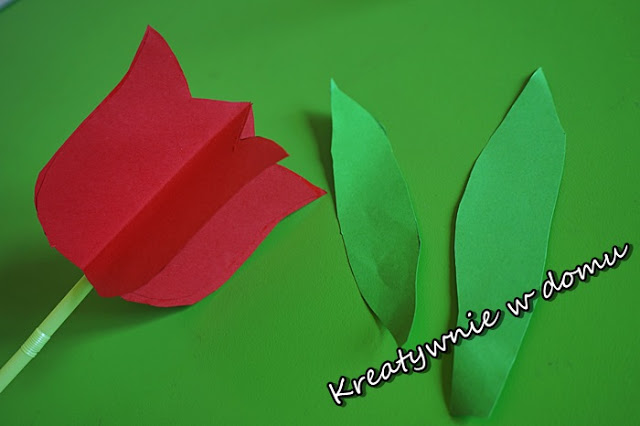 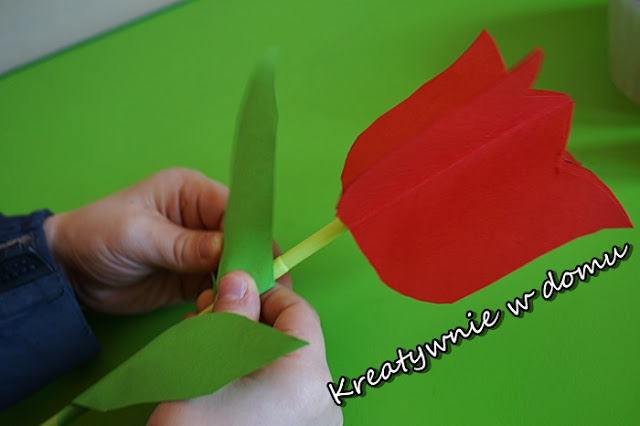 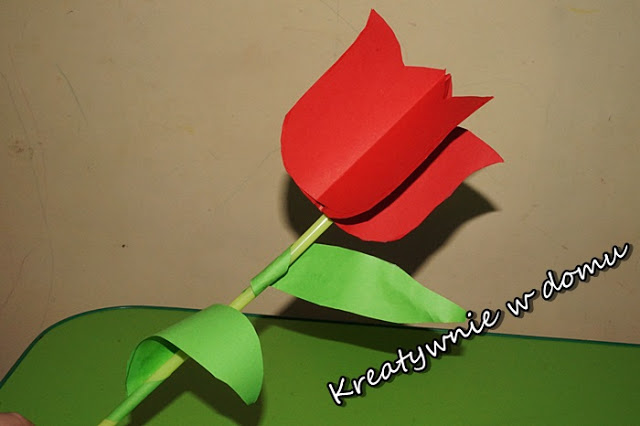 termin realizacji: 28.05.2020 r.Temat: Kwiatek z papieru – wycinanie papieru według wzoru.Wytnij szablon kwiatka, liści i łodygę.Dokończ kwiatek według własnego pomysłu.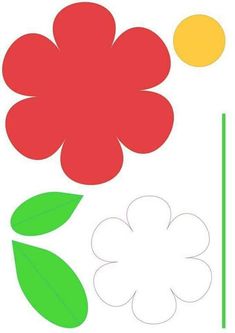 